Nabídková cena Nabídková cena 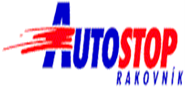 Dodavatel:Autostop spol. s r.o.IČO: 47053402Luženská 1992269 01 Rakovníktel. 608 333 744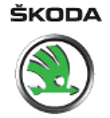 Klient:Domov DominoKódPopisPopisPopisCena (Kc)ModelModelNH13N5 / 2019Rapid Spaceback Ambition 1,0 TSI 81 kW 6-stup. mech.Rapid Spaceback Ambition 1,0 TSI 81 kW 6-stup. mech.Rapid Spaceback Ambition 1,0 TSI 81 kW 6-stup. mech.344 900,00BarvaBarva8T8TČervená CorridaČervená CorridaČervená Corrida7 100,00InteriérInteriérABČernáČernáČerná0,00PaketNázev paketuNázev paketuNázev paketuNázev paketuCena (Kc)1.PJBRezervní kolo ocelové (plnohodnotné), zvedák vozu, klíč na kolaRezervní kolo ocelové (plnohodnotné), zvedák vozu, klíč na kolaRezervní kolo ocelové (plnohodnotné), zvedák vozu, klíč na kolaRezervní kolo ocelové (plnohodnotné), zvedák vozu, klíč na kola1 600,002.WAHPaket Ambition Plus (Bluetooth, vyhřívané přední sedačky, vyhřívané trysky ostřikovačů)Paket Ambition Plus (Bluetooth, vyhřívané přední sedačky, vyhřívané trysky ostřikovačů)Paket Ambition Plus (Bluetooth, vyhřívané přední sedačky, vyhřívané trysky ostřikovačů)Paket Ambition Plus (Bluetooth, vyhřívané přední sedačky, vyhřívané trysky ostřikovačů)10 000,003.YA1Mobilita PLUS (Prodloužená záruka na 5let/ 100 000km)Mobilita PLUS (Prodloužená záruka na 5let/ 100 000km)Mobilita PLUS (Prodloužená záruka na 5let/ 100 000km)Mobilita PLUS (Prodloužená záruka na 5let/ 100 000km)2 000,004.7X2Signalizace vzdálenosti při parkování vpředu a vzaduSignalizace vzdálenosti při parkování vpředu a vzaduSignalizace vzdálenosti při parkování vpředu a vzaduSignalizace vzdálenosti při parkování vpředu a vzadu8 000,00Kompletní zimní kolaZDARMAGumové koberceZDARMAVýbavy celkemVýbavy celkemVýbavy celkemVýbavy celkem21 600,00Cena vozuCena vozuCena vozuCena vozu373 600,00Sleva50 000,00Cena vozu po slevě323 600,00Cena bez DPH267 438,0005.11.2018 09:39:52 - Petra Ortmannová05.11.2018 09:39:52 - Petra Ortmannová05.11.2018 09:39:52 - Petra Ortmannová05.11.2018 09:39:52 - Petra Ortmannová05.11.2018 09:39:52 - Petra Ortmannová05.11.2018 09:39:52 - Petra Ortmannová05.11.2018 09:39:52 - Petra Ortmannová